ANEXO I - FORMULÁRIO DE INSCRIÇÃOEdital Proaf 16/2023 - UFSB: Universidade Promotora de Saúde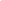 INFORMAÇÕES GERAIS DA PROPOSTAINFORMAÇÕES GERAIS DA PROPOSTAINFORMAÇÕES GERAIS DA PROPOSTAINFORMAÇÕES GERAIS DA PROPOSTAINFORMAÇÕES GERAIS DA PROPOSTAINFORMAÇÕES GERAIS DA PROPOSTATítulo da proposta:Título da proposta:Título da proposta:Título da proposta:Título da proposta:Título da proposta:Campus de Execução:Campus de Execução:Campus de Execução:Campus de Execução:Campus de Execução:Campus de Execução:Período de execução: Período de execução: Período de execução: Período de execução: Período de execução: Período de execução: Eixo temático: (     ) I. Acessibilidade e inclusão   (     ) II. Atenção à Saúde   (     ) III. Esportes e lazerEixo temático: (     ) I. Acessibilidade e inclusão   (     ) II. Atenção à Saúde   (     ) III. Esportes e lazerEixo temático: (     ) I. Acessibilidade e inclusão   (     ) II. Atenção à Saúde   (     ) III. Esportes e lazerEixo temático: (     ) I. Acessibilidade e inclusão   (     ) II. Atenção à Saúde   (     ) III. Esportes e lazerEixo temático: (     ) I. Acessibilidade e inclusão   (     ) II. Atenção à Saúde   (     ) III. Esportes e lazerEixo temático: (     ) I. Acessibilidade e inclusão   (     ) II. Atenção à Saúde   (     ) III. Esportes e lazerIndicar a categoria (   ) Ação                   (   ) ProjetoIndicar a categoria (   ) Ação                   (   ) ProjetoIndicar a categoria (   ) Ação                   (   ) ProjetoIndicar a categoria (   ) Ação                   (   ) ProjetoIndicar a categoria (   ) Ação                   (   ) ProjetoIndicar a categoria (   ) Ação                   (   ) ProjetoESTUDANTE PROPONENTE: ESTUDANTE PROPONENTE: ESTUDANTE PROPONENTE: ESTUDANTE PROPONENTE: ESTUDANTE PROPONENTE: ESTUDANTE PROPONENTE: Nome: Nome: Nome: Nome: Nome: Nome: Nº de matrícula:Nº de matrícula:Nº de matrícula:Nº de matrícula:Curso:Curso:Campus:Campus:Campus:Campus:Telefone:Telefone:Endereço:Endereço:Endereço:Endereço:Endereço:Endereço:E-mail:E-mail:E-mail:E-mail:E-mail:E-mail:Atualmente, recebe auxílio e/ou bolsa permanência: (   ) Sim     (    ) Não Se sim, qual(is): Atualmente, recebe auxílio e/ou bolsa permanência: (   ) Sim     (    ) Não Se sim, qual(is): Atualmente, recebe auxílio e/ou bolsa permanência: (   ) Sim     (    ) Não Se sim, qual(is): Atualmente, recebe auxílio e/ou bolsa permanência: (   ) Sim     (    ) Não Se sim, qual(is): Atualmente, recebe auxílio e/ou bolsa permanência: (   ) Sim     (    ) Não Se sim, qual(is): Atualmente, recebe auxílio e/ou bolsa permanência: (   ) Sim     (    ) Não Se sim, qual(is): Assinatura:Assinatura:Assinatura:Assinatura:Assinatura:Assinatura:A PROPOSTA SERÁ REALIZADA: (     ) individualmente       (     ) equipeA PROPOSTA SERÁ REALIZADA: (     ) individualmente       (     ) equipeA PROPOSTA SERÁ REALIZADA: (     ) individualmente       (     ) equipeA PROPOSTA SERÁ REALIZADA: (     ) individualmente       (     ) equipeA PROPOSTA SERÁ REALIZADA: (     ) individualmente       (     ) equipeA PROPOSTA SERÁ REALIZADA: (     ) individualmente       (     ) equipeESTUDANTE COLABORADOR 1: Além da/o estudante proponente, poderão compor a equipe executora mais 5 (cinco) estudantesESTUDANTE COLABORADOR 1: Além da/o estudante proponente, poderão compor a equipe executora mais 5 (cinco) estudantesESTUDANTE COLABORADOR 1: Além da/o estudante proponente, poderão compor a equipe executora mais 5 (cinco) estudantesESTUDANTE COLABORADOR 1: Além da/o estudante proponente, poderão compor a equipe executora mais 5 (cinco) estudantesESTUDANTE COLABORADOR 1: Além da/o estudante proponente, poderão compor a equipe executora mais 5 (cinco) estudantesESTUDANTE COLABORADOR 1: Além da/o estudante proponente, poderão compor a equipe executora mais 5 (cinco) estudantesNome: Nome: Nome: Nome: Nome: Nome: Matrícula: Telefone:Telefone:E-mail:E-mail:E-mail:Assinatura:Assinatura:Assinatura:Assinatura:Assinatura:Assinatura:ESTUDANTE COLABORADOR 2: Além da/o estudante proponente, poderão compor a equipe executora mais 5 (cinco) estudantesESTUDANTE COLABORADOR 2: Além da/o estudante proponente, poderão compor a equipe executora mais 5 (cinco) estudantesESTUDANTE COLABORADOR 2: Além da/o estudante proponente, poderão compor a equipe executora mais 5 (cinco) estudantesESTUDANTE COLABORADOR 2: Além da/o estudante proponente, poderão compor a equipe executora mais 5 (cinco) estudantesESTUDANTE COLABORADOR 2: Além da/o estudante proponente, poderão compor a equipe executora mais 5 (cinco) estudantesESTUDANTE COLABORADOR 2: Além da/o estudante proponente, poderão compor a equipe executora mais 5 (cinco) estudantesNome:Nome:Nome:Nome:Nome:Nome:Matrícula:Telefone:Telefone:E-mail:E-mail:E-mail:Assinatura:Assinatura:Assinatura:Assinatura:Assinatura:Assinatura:ESTUDANTE COLABORADOR 3: Além da/o estudante proponente, poderão compor a equipe executora mais 5 (cinco) estudantesESTUDANTE COLABORADOR 3: Além da/o estudante proponente, poderão compor a equipe executora mais 5 (cinco) estudantesESTUDANTE COLABORADOR 3: Além da/o estudante proponente, poderão compor a equipe executora mais 5 (cinco) estudantesESTUDANTE COLABORADOR 3: Além da/o estudante proponente, poderão compor a equipe executora mais 5 (cinco) estudantesESTUDANTE COLABORADOR 3: Além da/o estudante proponente, poderão compor a equipe executora mais 5 (cinco) estudantesESTUDANTE COLABORADOR 3: Além da/o estudante proponente, poderão compor a equipe executora mais 5 (cinco) estudantesNome:Nome:Nome:Nome:Nome:Nome:Matrícula:Matrícula:Telefone:Telefone:Telefone:E-mail:Assinatura:Assinatura:Assinatura:Assinatura:Assinatura:Assinatura:ESTUDANTE COLABORADOR 4: Além da/o estudante proponente, poderão compor a equipe executora mais 5 (cinco) estudantesESTUDANTE COLABORADOR 4: Além da/o estudante proponente, poderão compor a equipe executora mais 5 (cinco) estudantesESTUDANTE COLABORADOR 4: Além da/o estudante proponente, poderão compor a equipe executora mais 5 (cinco) estudantesNome:Nome:Nome:Matrícula:Telefone:E-mail:ESTUDANTE COLABORADOR 5: Além da/o estudante proponente, poderão compor a equipe executora mais 5 (cinco) estudantesESTUDANTE COLABORADOR 5: Além da/o estudante proponente, poderão compor a equipe executora mais 5 (cinco) estudantesESTUDANTE COLABORADOR 5: Além da/o estudante proponente, poderão compor a equipe executora mais 5 (cinco) estudantesNome:Nome:Nome:Matrícula:Telefone:E-mail:Assinatura: Assinatura: Assinatura: DOCENTE OU TÉCNICO-ADMINISTRATIVO COLABORADOR ****É facultativo a inclusão de 1 (um/uma) docente ou 1 (um/a) técnico-administrativo/a da UFSB, que atuarão como colaboradoras/es, em articulação com a/o estudante coordenador da proposta de promoção da saúde submetida. DOCENTE OU TÉCNICO-ADMINISTRATIVO COLABORADOR ****É facultativo a inclusão de 1 (um/uma) docente ou 1 (um/a) técnico-administrativo/a da UFSB, que atuarão como colaboradoras/es, em articulação com a/o estudante coordenador da proposta de promoção da saúde submetida. DOCENTE OU TÉCNICO-ADMINISTRATIVO COLABORADOR ****É facultativo a inclusão de 1 (um/uma) docente ou 1 (um/a) técnico-administrativo/a da UFSB, que atuarão como colaboradoras/es, em articulação com a/o estudante coordenador da proposta de promoção da saúde submetida. Nome:Nome:Nome:Categoria: (     ) Técnico-administrativo              (     ) DocenteCategoria: (     ) Técnico-administrativo              (     ) DocenteCategoria: (     ) Técnico-administrativo              (     ) DocenteMatrícula SIAPE                                                  Telefone:Matrícula SIAPE                                                  Telefone:Matrícula SIAPE                                                  Telefone:E-mail:E-mail:E-mail:Assinatura:Assinatura:Assinatura: